Comment faire lire son enfant à la maison ?Ce document apporte des conseils pour faire lire son enfant du CP au CM2 à la maison. Faire lire la phrase, le texte silencieusement à l’enfant tout seul:Cette lecture silencieuse permet :Une découverte individuelle au rythme de l’enfant : il peut donc y avoir deux lectures silencieuse, (on lui laisse le temps de découvrir et de lire)Première Lecture / Découverte du texte/ lecture de mots plus difficiles/première compréhensionDeuxième Lecture / Appropriation du texte/ validation de la première lecture/ seconde lecture pour aborder le sens et affiner la compréhensionAvant cette lecture silencieuse expliquer à l’enfant :Consigne : « Tu vas lire tout seul une fois ou deux si tu veux, si tu as du mal à lire certains mots ou certaines phrases, tu mets un petit signe au crayon à papier pour signaler les difficultés, nous essaierons ensuite de lire ensemble » : cette consigne permet de définir le travail individuel de l’enfant et de le rassurer pour entamer sa lecture tout seulL’enfant met donc un point de repère aux endroits qui lui ont posés des difficultés de lectureRetour sur les difficultés rencontrées suite à la lecture silencieuse : lecture d’approfondissement : trois difficultés peuvent se présenter et faire obstacle à la lectureDes difficultés de déchiffrage  Des difficultés de compréhension, de sensLes deux : déchiffrage et compréhension Avec l’aide de l’adulte l’enfant va revenir sur les difficultés rencontrées qui sont alors visuelles car marquées par un symbole au crayon ( facilité de repérage par l’adulte)Les Mots : Phase de déchiffrageAprès avoir repéré le mot, le réécrire sur une feuille ou sur une ardoise en respectant l’écriture proposée par le texteDécouper ce mot en signalant les syllabes sur la feuille ou sur l’ardoise : phase de déchiffrage du mot syllabe par syllabeExemple :Ex/tra/or/di/nai/re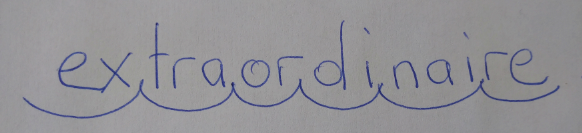 Ce système de « vagues » est souvent utilisé par certains manuels et certains enseignants dans les classes On peut aussi cacher certaines syllabes avec une bande de papier pour faciliter la lecture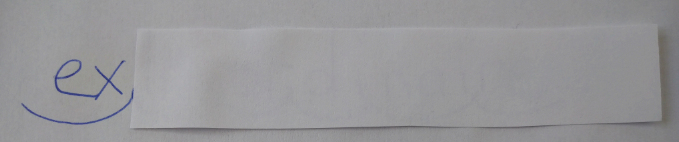 La bande de papier est alors déplacée pour faire visualiser progressivement le mot en totalité, le déchiffrage est alors progressif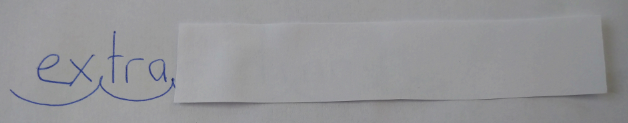 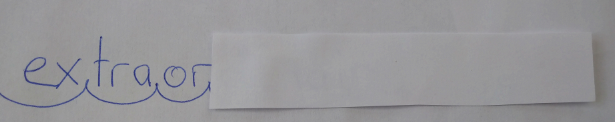 Ainsi de suite Une fois le mot totalement lu :Relire lentement avec l’enfant en articulant bien les syllabesPuis faire relire plusieurs fois ce mot de façon plus rapide : phase d’automatisation du mot une fois qu’il a été déchiffréL’étape suivante (après le déchiffrage) est donc de donner du sens au mot déchiffré s’il n’est pas connu de l’enfant et si son sens n’est pas donnéPhase de compréhension :Relire alors la phrase dans laquelle ce mot est écritExemple :« Cette nouvelle est extraordinaire. »  Lire la phrase et demander à l’enfant d’expliquer ce qu’il comprend avec ses mots à luiRemplacer « extraordinaire » par d’autres mots : magnifique, surprenant,…Parfois un même mot peut avoir un sens différent suivant le contexte de la phrase ou du texte Exemple :  Cette nouvelle est extraordinaire, elle met tout le monde en joieIl faut alors mettre en relation le mot « extraordinaire » avec « met en joie » afin de comprendre le sens positif de « extraordinaire », il est donc intéressant de montrer ce lien soit en stabylotant de la même couleur soit en faisant des flèches pour montrer le lien entre ces deux éléments qui aident à comprendre et donner du sensExemple :« Cette nouvelle est extraordinaire, elle attriste tout le monde. »Idem, mise en lien des éléments qui amènent à comprendre le mot « extraordinaire » avec un contexte particulier plutôt négatif, dans cette phrase le mot extraordinaire n’a pas le même sens que dans la première phrase, c’est le mot « attriste » qui donne cette indication, il sera alors intéressant de discuter du mot « attriste » : être triste, devenir triste…. Pendant ce moment les passages peuvent être lus à voix haute afin de partager et d’en discuter : il s’agit alors d’un moment d’échange pour aider à la compréhension du support écrit à lire et travailler la fluidité de la lecturePhase de travail de la fluidité de lecture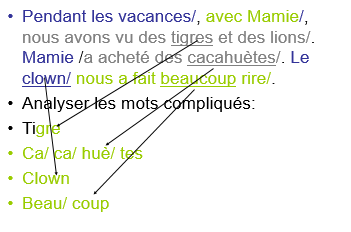 Le texte à lire est découpé en groupes de sens (petites parties à lire qui a du sens qui permettent d’avoir une image mentale (dans sa tête) en lien avec l’histoire)), ce qui facilite la lecture orale car chaque découpage correspond à un élément de l’histoire que l’on peut mémoriser, garder en mémoirePour délimiter les groupes de sens : mettre des barres (visuel)Exemple« Pendant les vacances » : Quand ?« Avec Mamie » : avec qui ?« Nous avons vu des tigres et des lions » : l’action, ce qui s’est passéAinsi de suite…. Une fois le découpage fait, la lecture à voix haute est faite au rythme de l’enfantPour les lecteurs dégourdis :  on peut leur demander de trouver seuls les groupes de sens avant de faire une lecture orale, pour les autres une aide au découpage sera peut-être nécessaire, suivre alors les conseils donnés plus haut (mettre des barres pour séparer les groupes de sens)Ces trois phases prennent un peu de temps mais permettent de bien clarifier le sens des mots et la compréhension du texte car le déchiffrage seul ne suffit pas, il faut donc obligatoirement faire suivre une phase de compréhension pour être dans une véritable activité de lecture compréhensionSuite à la phase 2Relecture de la phrase ou du texte par l’enfant seul et silencieusementIl peut y avoir deux lectures si besoin permettant ainsi une appropriation définitive du texteLecture à voix haute par l’enfant qui se met en place une fois que le texte est déchiffré et comprisEn effet la lecture à voix haute dès le début de l’activité de lecture, met l’enfant en difficulté car il ne connaît pas le texte (imaginez qu’on vous demande, vous adulte, de lire à voix haute un texte que vous ne connaissez pas !! Pas toujours facile !!) Une première lecture à voix haute sera faite par l’enfant à son rythmeL’adulte écoute et intervient quand : La prononciation d’un mot est incorrecte : il revient sur ce mot une fois la phrase terminée, prononce alors le mot doucement à l’enfant, il lui fait répéter le motL’intonation est à revoir en fonction d’indice : Virgules :  pour s’arrêter, faire une pause, respirer… Points: ?, ! qui désignent un du contexte particulier : surprise, peur, étonnement…, joie…Cette étape permet de peaufiner la lecture à voix haute afin de le rendre plaisante et animée Une deuxième lecture sera faite pendant laquelle l’adulte peut intervenir en lisant lui aussi avec l’enfant afin de partager ce moment (lecture participative) : ce qui permet à l’enfant de participer à une activité familiale de lecture de textes car lire c’est aussi se faire plaisir en famille.F. Breuneval, CPC, Gennevilliers